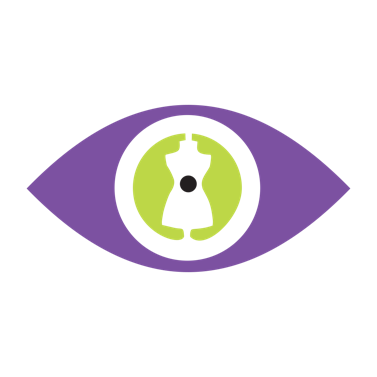 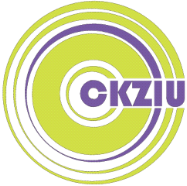 INFORMACJA O PRZETWARZANIU DANYCH OSOBOWYCHZgodnie z art. 13 ust. 1 i ust. 2 Rozporządzenia Parlamentu Europejskiego i Rady (UE) 2016/679 z dnia 27 kwietnia 2016 r. w sprawie ochrony osób fizycznych w związku z przetwarzaniem danych osobowych i w sprawie swobodnego przepływu takich danych oraz uchylenia dyrektywy 95/46/WE (RODO) informujemy, iż: Kto jest administratorem danych osobowych?Administratorem Pana/Pani danych osobowych, w tym w zakresie wizerunku (zwanych łącznie „danymi osobowymi”) jest Centrum Kształcenia Zawodowego i Ustawicznego w Sosnowcu ul. Grota Roweckiego 64 w SosnowcuZ kim można się kontaktować w sprawie przetwarzania danych osobowych?We wszystkich sprawach związanych z ochroną i przetwarzaniem danych osobowych mogą się Państwo kontaktować z Inspektorem Ochrony Danych.Kontakt: Inspektor Ochrony Danych Osobowych  Anna Spase-mail: a.spas@cuwsosnowiec.pl  nr telefonu tel: 32 291 37 24 wew: 217.W jakim celu i na jakiej podstawie będą przetwarzane dane osobowe? Dane osobowe będą przetwarzane w celu umożliwienia organizacji i udziału w VII Ogólnopolskim konkursie „Młody Mistrz Fryzjerstwa” a także w celu opracowania sprawozdań i relacji z konkursu oraz realizacji działań informacyjnych i promocyjnych związanych z konkursem, w tym umieszczania danych osobowych na stronie internetowej Szkoły, na profilach internetowych Szkoły (np. Facebook), w materiałach prasowych (np. w gazetach, w telewizji) oraz w materiałach informacyjnych i promocyjnych przekazywanych przez Szkołę innym osobom. Podstawą prawną przetwarzania danych osobowych będzie wyrażona przez Państwa zgoda (art. 6 ust.1 lit. a RODO). Przez jaki okres będą przechowywane dane osobowe? Dane osobowe będą przechowywane przez Administratora nie dłużej niż przez okres niezbędny do realizacji celu, dla którego zostały zebrane, przy uwzględnieniu jednocześnie okresu obowiązywania wyrażonej zgody. Ze względu na fakt ich upublicznienia, ich usunięcie z dostępnych publicznie źródeł może być niemożliwe. Komu mogą być przekazywane dane osobowe? Dane osobowe mogą zostać przekazane podmiotom, z którymi współpracuje Administrator, tj. dostawcom systemów informatycznych, podmiotom zapewniającym asystę i wsparcie techniczne dla systemów informatycznych, firmom świadczącym usługi archiwizacji i niszczenia dokumentów, agencjom marketingowym, odbiorcom materiałów promocyjnych i informacyjnych, podmiotom zapewniającym obsługę prawną i księgową oraz podmiotom uprawnionym do tego na mocy odrębnych przepisów prawa.Jakie prawa przysługują w związku z ochroną danych osobowych? Zgoda na przetwarzanie danych osobowych może zostać cofnięta w dowolnym momencie bez wpływu na zgodność z prawem przetwarzania, którego dokonano na podstawie zgody przed jej cofnięciem. Osoby, których dane dotyczą mają prawo do: a) dostępu do treści danych osobowych; b) żądania sprostowania danych osobowych, które są nieprawidłowe; c) żądania usunięcia danych osobowych: • gdy dane osobowe nie są niezbędne do celów, dla których zostały zebrane, • po cofnięciu zgody na przetwarzanie danych osobowych, • gdy dane osobowe przetwarzane są niezgodnie z prawem; d) żądania ograniczenia przetwarzania, gdy: • osoby te kwestionują prawidłowość danych osobowych, • przetwarzanie jest niezgodne z prawem, a osoby te sprzeciwiają się usunięciu danych osobowych, • Administrator nie potrzebuje już danych osobowych do celów przetwarzania, ale są one potrzebne osobom, których dane dotyczą, do ustalenia, dochodzenia lub obrony roszczeń. Przysługuje Panu/Pani również prawo do wniesienia skargi do organu nadzorczego tj. Prezesa Urzędu Ochrony Danych Osobowych. Czy dane są przekazywane poza EOG? Administrator nie przesyła danych osobowych do krajów spoza Europejskiego Obszaru Gospodarczego (EOG). Czy dane wykorzystuje się do profilowania? Dane osobowe nie są wykorzystywane do zautomatyzowanego podejmowania decyzji, w tym do profilowania. Czy podawanie danych osobowych jest konieczne? Podanie przez Państwa danych osobowych jest dobrowolne, jednak niezbędne do udziału w konkursie, przy czym wyrażenie zgody na przetwarzanie wizerunku jest dobrowolne i nie ma wpływu na możliwość udziału w konkursie. 